UnsubscribeThis message was sent to Liebs3@charter.net from elks403@yahoo.com

Superior Elks #403 Lance Caven Exalted Ruler
Superior Lodge #403
1503 Belknap Street
Superior, Wisconsin 54880- - - - - - - - - - - - - - - - - - - - - - - - - - - - - - -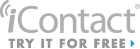 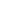 